Personální a organizační audity 
ve středních i větších podnicích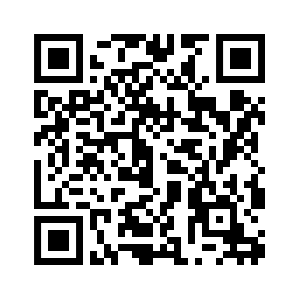 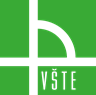 1. Cíle auditů s personální tématikou a jejich metodyCílem auditů s personální tématikou je nezávislé posouzení kvality, řízení a organizace lidských zdrojů a formulace doporučení možností jejich zdokonalení. Hlavní varianty těchto auditů tvoří audit lidských zdrojů (personální, resp. manažerský audit), audit řízení lidských zdrojů, audit personálních rizik a organizační audit.Audit lidských zdrojů (Personální, resp. manažerský audit).Cílem tohoto auditu je vnější a nezávislé posouzení pracovních a řídících předpokladů vybraných zaměstnanců, nejčastěji členů manažerského týmu firmy, a to s ohledem na požadavky jejich pracovních míst. Předmětem posouzení jsou jejich schopnosti, zkušenosti, znalosti, sociální a řídící dovednosti, případně relevantní povahové rysy.Je-li hodnotící pohled auditu lidských zdrojů orientován na posouzení úrovně a předpokladů manažerského týmu firmy, hovoříme o manažerském auditu, zaměřuje-li se posouzení na širší okruh zaměstnanců, jde o personální audit (v užším slova smyslu). Pro posouzení kvality lidských zdrojů organizace je většinou rozhodující manažerský audit.K metodám auditu lidských zdrojů patří zejména strukturované osobní rozhovory vedené dvěma zkušenými poradci, písemné testy, které mohou být odborné (testy odborných znalostí) nebo psychologické (standardizované psychodiagnostické metody) a hodnocení založená na individuálním či skupinovém jednání účastníků v realisticky navozených modelových situacích. Jejich podstatou je řešení určitých zadání a problémů charakteristických pro jednotlivé pracovní pozice, například řešení případových studií, a jednání v určitých uměle navozených sociálních či řídících situacích, tj. hraní profesních rolí.Audit řízení lidských zdrojů. Cílem auditu řízení lidských zdrojů je zhodnotit jednotlivé personální procesy (činnosti) organizace s ohledem na jejich cíle, účinnost a efektivitu, tj. schopnost podporovat dosažení organizačních cílů jako i náklady, standardizaci, transparenci, míru centralizace/decentralizace  apod. Dále je výstupem auditu následující: stanovit jejich hlavní slabé a silné stránky, navrhnout, resp. doporučit  úpravy (doplnění, zkvalitnění) personálních procesů, např. v podobě personálního manuálu organizace, a pomoci prosadit nové zásady a postupy personálních procesů do praxe organizace, např. pomocí tréninků manažerů či personalistů, specializovaných workshopů apod.Vzhledem k významu procesu odměňování i nákladům s ním spojeným patří tradičně k nejdůležitějším částem auditu řízení lidských zdrojů ještě audit odměňování.K hlavním metodám auditu řízení lidských zdrojů personálních a organizačních auditů patří rozbor písemných personálních dokumentů organizace, především personální strategie, personálních směrnic, organigramů, popisů pracovních míst, personální systemizace apod., rozhovory s personálním vedením, dotazníkový průzkum mezi zaměstnanci a personální benchmarking.Audit personálních rizikJe součástí podnikového risk managementu a zaměřuje se na chování osob či jejich skupin bránící dosahování cílů organizace či poškozující její výkonnost, a na jeho prevenci. Jeho cílem je preventivní rozpoznávání, analýza a vyhodnocení personálních rizik organizace, tj. rizik vzniku nežádoucího jednání jednotlivých osob, a navržení kroků k jejich odstranění.K hlavním metodám auditu personálních rizik patří rozbor písemných personálních dokumentů organizace, především personální strategie, personálních směrnic, organigramů, popisů pracovních míst, personální systemizace apod., rozhovory s personálním vedením a strukturované rozhovory s vybranými zaměstnanci organizace, dotazníkový průzkum mezi zaměstnanci a rozbor náročnosti vybraných pracovních míst. Organizační auditK hlavním cílům organizačního auditu patří posouzení vhodnosti/účelnosti personálního uspořádání organizace a jejích částí, a to vzhledem k její funkci a strategii, ale i dalším požadavkům. Odstranění případné výkonové slabiny/problému, související s personální organizací, je dalším neopomenutelným cílem auditu. Příkladem mohou být určitá úzká místa nebo naopak přezaměstnanost, tj. potřeba personálních úspor.K hlavním metodám organizačního auditu patří rozbor písemných personálních dokumentů organizace, především personální strategie, organigramů, popisů pracovních míst, personální systemizace, dotazníkový průzkum mezi zaměstnanci, rozbor náročnosti a účelnosti vybraných pracovních míst, rozbor popisů pracovních míst, snímkování pracovní doby vybraných zaměstnanců, mapování hlavních procesů organizace a tvorba jejich procesních schémat, výpočet vybraných ukazatelů charakterizujících organizační strukturu a personálně organizační benchmarking.2. Organizace auditů a požadavky týkající se jejich provedení Personální a organizační audity probíhají ve spolupráci vnějšího auditora (poradce), útvaru vnitřního auditu organizace, personálního řízení organizace a vybraných pracovníků, kteří se stanou jeho účastníky. Vnější auditor je odpovědný za metodickou přípravu a metodicky správné provedení auditu včetně vytvoření časového harmonogramu auditních činností, provedení odpovídajících rozborů a stanovení závěrů a doporučení auditů. Útvar vnitřního auditu, resp. personální řízení organizace zabezpečují hladký průběh auditních činností na půdě organizace a zajišťují součinnost s dalšími útvary organizace.K hlavním požadavkům personálně organizačních auditů patří zajištění součinnosti organizace při sběru a rozboru dat, především disponibility zaměstnanců, kteří budou do auditu zahrnuti.3. Časový rámec auditů s personální tématikouDélka trvání auditů s personální tématikou závisí především na rozsahu organizace a počtu osob, které jsou do nich zahrnuty. Orientačně se pohybuje v řádu 3 až 4 měsíců.4. Výstupy auditů s personální tématikouVýstupy personálních auditů zahrnují písemnou zprávu a ústní prezentaci, která shrnuje zjištění, závěry a doporučení. Výstupy auditů mohou zahrnovat i řízení, resp. metodický dohled nad jednotlivými kroky při realizaci navržených doporučení, schválených vedením organizace. Vysoká škola technická a ekonomická v Českých BudějovicíchÚstav podnikové strategieKatedra řízení lidských zdrojů